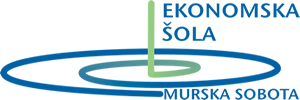 SREDNJA ŠOLA IN GIMNAZIJADatum: 12. 5. 2023RAZPORED IZPITOVmaj 2023TOREK, 16. 5. 2023Pisni izpiti iz SLOVENŠČINE pri Lari PUHANPisni izpiti iz NARAVOSLOVJA pri Tjaši GERIČPisni izpiti iz LOGISTIKE pri Tjaši GERIČob 9.00 uri v učilnici P28Ustni izpiti iz SLOVENŠČINE pri Lari PUHANob 10.30 uri v učilnici P28SREDA, 17. 5. 2023Ustni izpiti iz PODJETNIŠTVA IN GOSPODARSKEGA POSLOVANJA pri Betini PODGAJSKIob 9.35 uri v učilnici P32ČETRTEK, 18. 5. 2023Pisni izpiti iz ANGLEŠČINE pri Nataliji BRAČUNPisni izpiti iz MATEMATIKE pri Stanislavi VARGAob 8.00 uri v učilnici N43Ustni izpiti iz ANGLEŠČINE pri Nataliji BRAČUNob 9.35 uri v učilnici N43Ustni izpiti iz MATEMATIKE pri Stanislavi VARGAob 9.35 uri v učilnici N46PETEK, 19. 5. 2023Ustni izpiti iz PRAKTIČNEGA IZOBRAŽEVANJA PRI DELODAJALCU (PUD) pri Jožefu RITUPERJUob 10.30 uri v učilnici P31PONEDELJEK, 22. 5. 2023Ustni izpiti iz TRŽENJA pri Nataši ŠIPLIČ ŠIFTARob 9.35 uri v učilnici P24TOREK, 23. 5. 2023Pisni izpiti iz EKONOMIJE pri Cvetki GOMBOC ALTPisni izpiti iz POSLOVNE LOGISTIKE pri Tjaši GERIČob 8.00 uri v učilnici P28Pisni izpiti iz ANGLEŠČINE pri Nataliji BRAČUNob 8.00 uri v sejni sobi šole (N30)Ustni izpiti iz ANGLEŠČINE pri Nataliji BRAČUNob 13.45 uri v učilnici N43Darko Petrijan, ravnatelj